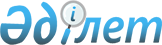 Об утверждении Инструкции о порядке ведения документации государственного учета лесного фонда в Республике Казахстан
					
			Утративший силу
			
			
		
					Приказ и.о. Министра сельского хозяйства Республики Казахстан от 23 мая 2008 года N 325. Зарегистрирован в Министерстве юстиции Республики Казахстан 10 июня 2008 года N 5235. Утратил силу приказом Министра экологии, геологии и природных ресурсов Республики Казахстан от 24 декабря 2019 года № 119
      Сноска. Утратил силу приказом Министра экологии, геологии и природных ресурсов РК от 24.12. 2019 № 119 (вводится в действие по истечении десяти календарных дней после дня его первого официального опубликования).
      В соответствии с постановлением Правительства Республики Казахстан от 26 ноября 2003 года N 1182 "Об утверждении Правил ведения государственного учета лесного фонда" ПРИКАЗЫВАЮ: 
      1. Утвердить прилагаемую Инструкцию о порядке ведения документации государственного учета лесного фонда в Республике Казахстан. 
      2. Настоящий приказ вводится в действие по истечении десяти календарных дней после дня его первого официального опубликования.  Инструкция
о порядке ведения документации государственного учета
лесного фонда в Республике Казахстан
1. Общие положения
      1. Настоящая Инструкция о порядке ведения документации государственного учета лесного фонда в Республике Казахстан (далее - Инструкция) разработана в соответствии с постановлением Правительства Республики Казахстан от 26 ноября 2003 года N 1182 "Об утверждении Правил ведения государственного учета лесного фонда". 
      2. Государственный учет лесного фонда в Республике Казахстан (далее - Учет) проводится по Форме N 1 "Распределение лесного фонда по категориям государственного лесного фонда и угодьям" (далее - Форма N 1) и Форме N 2 "Распределение площадей и запасов, покрытых лесом угодий по преобладающим породам и группам возраста" (далее - Форма N 2), утвержденных приказом Агентства Республики Казахстан по статистике от 23 апреля 2008 года N 9-г. 
      3. В зависимости от учитываемых показателей Учет подразделяется на: 
      1) ежегодный Учет, который проводится за истекший календарный год по состоянию на 1 января года, следующего за отчетным годом, по Форме N 1 и представляется уполномоченному органу в области лесного хозяйства (далее - уполномоченный орган) в срок до 25 марта года, следующего за отчетным годом; 
      2) периодический Учет, который проводится один раз в пять лет по Форме N 1 и Форме N 2 и представляется уполномоченному органу в срок до 25 марта года, следующего за отчетным периодом. 
      4. Учету подлежат все участки лесного фонда Республики Казахстан площадью более 0,05 гектара (с округлением до 0,1 гектара). В формах Учета сведения приводятся с округлением до целых гектаров.  2. Мероприятия по подготовке к проведению
государственного учета лесного фонда
      5. Для проведения Учета государственные лесовладельцы проводят подготовительные работы, при которых: 
      производится проверка полноты и правильности внесения в учетную документацию лесного фонда сведений об изменениях площадей, происшедших в государственном лесном фонде за период со времени предыдущего Учета или последнего лесоустройства до года настоящего Учета; 
      по результатам освидетельствования мест рубок и инвентаризации лесных культур составляются соответствующие акты, фиксирующие изменения, происшедшие в лесах за последний год, а также изменения, происшедшие в предыдущие годы, если они ранее не были оформлены актами; 
      уточняется деление лесов по категориям государственного лесного фонда и угодьям. 
      6. Документация по Учету представляется в Республиканское государственное казенное предприятие "Казахское лесоустроительное предприятие" (далее - Казлеспроект) для свода данных Учета по областям, ведомствам и республике в порядке, установленной настоящей Инструкцией. 
      7. Контроль за соблюдением установленного порядка ведения Учета осуществляется областными территориальными органами уполномоченного органа в области лесного хозяйства (далее - территориальные органы).  3. Порядок ведения документации
государственного учета лесного фонда
      8. Государственными лесовладельцами Учет ведется по категориям государственного лесного фонда. 
      9. Изменения в материалы последнего учета или нового лесоустройства государственные лесовладельцы вносят на основании актов освидетельствования участков с произошедшими изменениями. 
      10. Основаниями для внесения изменений в формы Учета государственных лесовладельцев являются следующие документы: 
      при изъятии земель - соответствующее решение Правительства, при приеме земель соответствующее решение (постановление) областных акиматов; 
      при передаче участков в долгосрочное лесопользование - соответствующий договор; 
      при проведении рубок главного пользования - акты освидетельствования мест рубок, а за год, предшествующий учету - материалы отвода лесосек; 
      при изменениях площадей лесных культур, не переведенных в покрытые лесом угодья, - акты их технической приемки, а лесных культур, переведенных в покрытые лесом угодья, акты их перевода в категорию покрытых лесом угодий; 
      при естественном заращивании участков - акты перевода их в покрытые лесом угодья; 
      при изменениях породного состава насаждений в результате проведенных рубок ухода за лесом - акты перевода насаждений из одной породы в другую; 
      при изменениях, происшедших в результате лесных пожаров, ветровалов и других стихийных бедствий - акты обследования. 
      11. Частные лесовладельцы ежегодный и периодический Учеты проводят по Форме N 1, к которой прилагают краткую пояснительную записку, где отражаются наиболее важные количественные и качественные изменения, происшедшие в лесном фонде, и причины этих изменений.  4. Порядок составления пояснительной записки к материалам
государственного учета лесного фонда
      12. Пояснительная записка составляется на основании сводных материалов Учета: 
      1) по областям - Департаментами (Управлениями) областных исполнительных органов после получения ими от Казлеспроекта сводных материалов Учета в целом по лесовладельцам, находящимся в ведении областных акиматов; 
      2) по республике - Казлеспроектом после получения сводных материалов Учета по областям; 
      3) государственные лесовладельцы составляют краткие пояснительные записки, в которых отражают наиболее важные количественные и качественные изменения, происшедшие в лесном фонде. Причины изменений в площадях показываются по категориям государственного лесного фонда, угодьям, породном составе, запасах древесины. 
      13. В начале пояснительной записки по области и республике указываются: 
      1) перечень постоянных лесовладельцев в алфавитном порядке по области (республике) с указанием их общей площади и покрытых лесом угодий. 
      Объясняются причины изменений площади лесного фонда по лесовладельцам. Указываются площади и причины (издатель, дата, номер документа), на основании которых были приняты или изъяты земли и для каких целей; 
      2) приводятся сведения о принадлежности лесного фонда по форме, согласно приложению 1 к настоящей Инструкции. 
      14. На основании данных Формы N 1 проводится анализ динамики изменения площадей государственного лесного фонда по категориям угодий по форме, согласно приложению 2 к настоящей Инструкции. 
      При этом сравниваются соотношения площадей лесных и нелесных угодий, а также увеличение или уменьшение площадей покрытых лесом угодий. При расхождениях площадей угодий поясняются их причины. 
      15. Анализ изменений площадей по категориям государственного лесного фонда за межучетный период проводится по данным формы, согласно приложению 3 к настоящей Инструкции. 
      При наличии изменений в категориях государственного лесного фонда приводятся причины, повлекшие эти изменения (указываются номера и даты документов). 
      16. По данным раздела 1 "Основные лесообразующие породы" Формы N 2 проводится анализ динамики: 
      1) породного состава основных лесообразующих пород государственного лесного фонда по форме, согласно приложению 4 к настоящей Инструкции; 
      2) распределения покрытых лесом угодий по возрастным группам в пределах групп пород в государственном лесном фонде по форме, согласно приложению 5 к настоящей Инструкции. 
      В пояснительной записке указываются причины происшедших за учетный период изменений в площадях отдельных пород или групп пород, а также приводятся конкретные сведения, за счет чего эти изменения произошли. При объяснении причин, повлекших изменения возрастной структуры лесов, учитывается в первую очередь перевод лесов из одной категории государственного лесного фонда в другую, изменение возраста рубки. 
      17. Анализ динамики показателей древесных ресурсов основных лесообразующих пород в государственном лесном фонде проводится по данным формы, согласно приложению 6 к настоящей Инструкции. 
      При изменении запасов насаждений, указывается влияние на эти изменения рубок леса, изменения возрастов рубки, перевода лесов из одной категории государственного лесного фонда в другую, приемки или передачи лесов, использование новых товарных и сортиментных таблиц при таксации леса. 
      18. Анализ динамики показателей производительности лесов государственного лесного фонда проводится по данным формы, согласно приложению 7 к настоящей Инструкции. 
      В пояснительной записке отражаются основные факторы, повлиявшие на изменение производительности лесов (воспроизводство лесов и лесоразведение, реконструкция насаждений, улучшение возрастной структуры лесов). 
      19. Анализ динамики распределения лесных не покрытых лесом угодий по видам воспроизводств лесов в государственном лесном фонде проводится по данным формы, согласно приложению 8 к настоящей Инструкции. 
      По Форме N 1 анализируются итоговые данные площадей не покрытых лесом угодий. Редины, как естественно сформировавшиеся биологические лесорастительные сообщества, в данное приложение 8 не включаются. 
      В пояснительной записке указываются причины отнесения не покрытых лесом угодий к оставленным без хозяйственного воздействия, а также причины изменения показателей за учетный период. 
      20. Анализ изменения площади лесных культур за межучетный период с указанием причины этих изменений также проводится по форме, согласно приложению 9 к настоящей Инструкции. 
      Анализ изменения площади лесных культур в государственном лесном фонде, имеющих неудовлетворительное состояние или погибших, проводится по данным формы, согласно приложению 9 к настоящей Инструкции. 
      21. Анализ по рубкам ухода за лесом и санитарным рубкам проводится по данным формы, согласно приложению 10 к настоящей Инструкции. 
      Приводятся сведения о насаждениях, нуждающихся в рубках ухода и санитарных рубках по видам рубок и группам пород по состоянию на год учета. 
      Указывается годовой расчетный размер рубок ухода и санитарных рубок по видам рубок и группам пород. 
      Кроме того, приводятся также сведения о ежегодном расчетном размере рубок ухода за лесом и санитарных рубок по лесоводственным требованиям и фактическом их объеме в год проведения Учета, устанавливается процент освоения ежегодного расчетного размера и при неполном его освоении объясняются причины неполного охвата насаждений рубками ухода за лесом. 
      22. В заключении приводится общая характеристика основных количественных и качественных изменений в состоянии и структуре государственного лесного фонда, причины этих изменений. Делаются соответствующие выводы и предложения, даются необходимые рекомендации, направленные на обеспечение рационального использования, воспроизводства, повышения производительности и качества лесов, устранения выявленных недостатков.  5. Порядок и сроки представления документации
государственного учета лесного фонда
      23. Формы Учета с пояснительной запиской составляются лесовладельцами в двух экземплярах, из которых один представляется в Казлеспроект. 
      24. Территориальные органы уполномоченного органа представленные лесовладельцами формы Учета согласовывают в течение 10 дней со дня поступления материалов Учета на рассмотрение. 
      25. Дата представления материалов Учета в Казлеспроект определяется графиком, утверждаемым уполномоченным органом в пределах сроков, определенных в пункте 3 настоящей Инструкции (далее - График), и которая в течение 5 дней доводится до сведения государственных органов, в ведении которых находятся государственные лесовладельцы, а также частных лесовладельцев. 
      26. Порядок представления материалов Учета: 
      1) государственные лесовладельцы, находящиеся в ведении уполномоченного органа, после согласования форм Учета с территориальным органом уполномоченного органа, представляют их вместе с пояснительной запиской в Казлеспроект; 
      2) государственные лесовладельцы, находящиеся в ведении областных акиматов, формы Учета с пояснительными записками представляют в областной Департамент (Управление), которые их проверяют, согласовывают и в течение 10 дней со дня поступления материалов Учета на рассмотрение, предоставляют их в областные территориальные органы для контрольной проверки и согласования. После чего представители Департаментов (Управлений) формы Учета представляют в Казлеспроект; 
      3) Государственный национальный природный парк " Бурабай " согласованные с территориальным органом формы Учета с пояснительной запиской представляют непосредственно в Казлеспроект; 
      4) Акционерное общество национальная компания "Казахстан темiр жолы" и Комитет автомобильных дорог формы Учета в разрезе областей, согласованные с территориальными органами представляют непосредственно в Казлеспроект; 
      5) акиматы городов Астаны и Алматы формы Учета, согласованные с территориальными органами, представляют непосредственно в Казлеспроект; 
      6) частные лесовладельцы до 10 января года, следующего за отчетным годом, форму Учета и пояснительную записку, согласованные и заверенные подписью и печатью отдела земельных отношений акимата по месту нахождения лесовладельца направляют их в территориальный орган уполномоченного органа; 
      7) государственные лесовладельцы представляют данные о наличии на их территории пойменных и тугайных лесов с распределением их по видам угодий. 
      27. Казлеспроект по материалам Учета, представленным в соответствии с Графиком, производит: 
      1) приемку и проверку правильности заполнения форм Учета; 
      2) выявление и исправление арифметических ошибок, вычисление средних возрастов и приростов, процента лесистости; 
      3) свод форм Учета по областям, ведомствам и республике; 
      4) изготовление необходимого количества экземпляров форм Учета; 
      5) составление пояснительной записки к сводным материалам Учета по республике, которые составляются на основании данных, приведенных в областных записках, представленных областными Департаментами (Управлениями) в течение одного месяца после получения ими сводных форм Учета по областям и пояснительных записок лесовладельцев; 
      6) изготовление и представление форм Учета уполномоченному органу и его территориальному органу, Департаментам (Управлениям), лесовладельцам в количестве, указанном в приложении N 11 к настоящей Инструкции; 
      7) изготовление сводных форм Учета, которые представляет: 
      по областям - уполномоченному и его территориальным органам, Департаментам (Управлениям); 
      по республике - уполномоченному органу.  Сведения о лесном фонде
Республики Казахстан (области)  Анализ
динамики изменения площадей государственного
лесного фонда по категориям угодий                                              (площадь, тыс. га)  Анализ
изменений площадей по категориям государственного
лесного фонда и частному лесному фонду                                                 (площадь, тыс. га)  Анализ
динамики породного состава основных лесообразующих
пород государственного лесного фонда                                            (площадь, тыс. га)  Анализ
динамики распределения покрытых лесом угодий по возрастным группам
в пределах групп пород государственного лесного фонда                                               (площадь, тыс. га)  Анализ
динамики показателей древесных ресурсов основных
лесообразующих пород в государственном лесном фонде                                                  (запас, тыс. м 3 )  Анализ
динамики показателей производительности лесов
государственного лесного фонда Анализ
динамики распределения лесных и непокрытых лесом угодий
по видам воспроизводства в государственном лесном фонде                                                (площадь, тыс. га)  Анализ
лесных культур, имеющих неудовлетворительное состояние
или погибших в государственном лесном фонде                                                     (площадь, га)  Анализ
по рубкам ухода за лесом и санитарным рубкам
в государственном лесном фонде                                             (площадь, га (тыс. га)                                               (ненужное зачеркнуть)  Изготовление и представление форм государственного учета
лесного фонда РГКП "Казахское лесоустроительное предприятие" 
					© 2012. РГП на ПХВ «Институт законодательства и правовой информации Республики Казахстан» Министерства юстиции Республики Казахстан
				
И.о. Министра
Д. АйтжановУтверждена приказом
И.о. Министра сельского хозяйства
Республики Казахстан
от 23 мая 2008 года N 325Приложение 1 
к Инструкции о порядке ведения документации
государственного учета лесного фонда
в Республике Казахстан
NN 
п/п 
Государствен- 
ные органы и 
частные ле- 
совладельцы, 
имеющие 
лесной фонд 
Площадь земель лесного фонда 
Республики Казахстан 
(числитель - тыс. га, 
знаменатель - %) 
Площадь земель лесного фонда 
Республики Казахстан 
(числитель - тыс. га, 
знаменатель - %) 
Площадь земель лесного фонда 
Республики Казахстан 
(числитель - тыс. га, 
знаменатель - %) 
Площадь земель лесного фонда 
Республики Казахстан 
(числитель - тыс. га, 
знаменатель - %) 
Площадь земель лесного фонда 
Республики Казахстан 
(числитель - тыс. га, 
знаменатель - %) 
Запас древесины, 
млн. м 3 
Запас древесины, 
млн. м 3 
Запас древесины, 
млн. м 3 
NN 
п/п 
Государствен- 
ные органы и 
частные ле- 
совладельцы, 
имеющие 
лесной фонд 
всего 
лесные 
угодья 
покрытые лесом 
покрытые лесом 
покрытые лесом 
общий 
в т.ч. 
спелые и 
перестойные 
в т.ч. 
спелые и 
перестойные 
NN 
п/п 
Государствен- 
ные органы и 
частные ле- 
совладельцы, 
имеющие 
лесной фонд 
всего 
лесные 
угодья 
всего 
в т.ч. 
спелые и 
перестойные 
в т.ч. 
спелые и 
перестойные 
общий 
всего 
из 
них 
хвой- 
ные 
NN 
п/п 
Государствен- 
ные органы и 
частные ле- 
совладельцы, 
имеющие 
лесной фонд 
всего 
лесные 
угодья 
всего 
итого 
из 
них 
хвой- 
ные 
общий 
всего 
из 
них 
хвой- 
ные 
1 
2 
3 
4 
5 
6 
7 
8 
9 
10 
1 
Комитет 
лесного и 
охотничьего 
хозяйства 
Министерства 
сельского 
хозяйства 
Республики 
Казахстан 
2 
Областные 
акиматы 
3 
Управление 
Делами 
Президента 
Республики 
Казахстан 
4 
Министерство 
транспорта и 
коммуникаций 
Республики 
Казахстан 
5 
Акиматы 
г.г. Алматы 
и Астаны 
6 
Частные 
лесовладельцы 
Всего Приложение 2 
к Инструкции о порядке ведения документации
государственного учета лесного фонда
в Республике Казахстан
N 
Виды угодий 
Период учета 
лесного фонда 
(дата, месяц 
и год) 
Период учета 
лесного фонда 
(дата, месяц 
и год) 
Разница 
+ - 
Разница 
+ - 
N 
Виды угодий 
преды- 
дущий 
после- 
дующий 
Площадь 
% 
1 
2 
3 
4 
5 
6 
Лесные угодья: 
1 
покрытые лесом, всего 
2 
в том числе лесные культуры 
3 
Плантации для промышленных 
и энергетических целей 
4 
Плантации для пищевых и 
иных целей 
5 
несомкнувшиеся лесные 
культуры 
6 
лесные питомники 
Не покрытые л е сом угодья: 
7 
вырубки 
8 
гари и погибшие насаждения 
9 
прогалины 
10 
редины 
11 
Итого не покрытых лесом 
угодий 
12 
Всего лесных угодий 
Нелесные угодья: 
13 
пашни, залежи 
14 
сенокосы 
15 
пастбища 
16 
дороги, просеки, 
противопожарные разрывы 
17 
усадьбы 
18 
воды 
19 
болота 
20 
пески 
21 
ледники 
22 
прочие угодья 
23 
Итого нелесных угодий 
24 
Общая площадь лесных и 
нелесных угодий 
25 
В том числе передано в 
долгосрочное лесопользование Приложение 3 
к Инструкции о порядке ведения документации
государственного учета лесного фонда
в Республике Казахстан
Категории 
государственного 
лесного фонда 
Код 
формы 
N 1 
Период учета 
лесного фонда 
(дата, месяц 
и год) 
Период учета 
лесного фонда 
(дата, месяц 
и год) 
Разница 
+ - 
Разница 
+ - 
Категории 
государственного 
лесного фонда 
Код 
формы 
N 1 
преды- 
дущий 
после- 
дующий 
Площадь 
% 
1 
2 
3 
4 
5 
6 
1. Особо охраняемые лесные 
территории - итого 
1 
   из них государственные 
   памятники природы 
2 
    в том числе: 
1) леса государственных 
природных заповедников 
3 
   из них государственные 
   памятники природы 
4 
2) леса государственных 
национальных природных парков 
5 
   из них государственные 
   памятники природы 
6 
3) леса государственных 
природных резерватов 
7 
   из них государственные 
   памятники природы 
8 
4) леса государственных 
региональных природных парков 
9 
5) леса государственных 
заповедных зон 
10 
6) государственные памятники 
природы на других категориях 
11 
2. Леса и не покрытые лесной 
растительностью земельные 
участки на землях 
государственного лесного 
фонда - итого: 
12 
из них участки, где допускают- 
рубки главного пользования 
13 
    в том числе: 
1) участки леса, имеющие 
научное значение, включая 
лесные государственные 
резерваты 
14 
   из них: генетические 
   лесные резерваты 
15 
2) особо ценные лесные массивы 
16 
3) орехопромысловые зоны 
17 
4) лесоплодовые насаждения 
18 
5) субальпийские леса 
19 
6) государственные защитные 
лесные полосы 
20 
7) городские леса и лесопарки 
21 
8) зеленые зоны населенных 
пунктов и лечебно- 
оздоровительных учреждений 
22 
9) противоэрозионные леса 
23 
10) запретные полосы лесов по 
берегам рек, озер, водохрани- 
лищ и других водных объектов 
24 
из них участки, где допускают- 
рубки главного пользования 
25 
11) защитные лесные полосы 
вдоль железных дорог и 
автомобильных дорог общего 
пользования международного и 
республиканского значения 
26 
12) поле- и почвозащитные леса 
27 
из них участки, где допускают- 
рубки главного пользования 
28 
3. Защитные насаждения на 
полосах отвода железных и 
автомобильных дорог общего 
пользования международного и 
республиканского значения, 
магистральных трубопроводов 
и других линейных сооружений 
29 
Общая площадь лесов 
государственного лесного фонда 
30 
из них участки, где допускают- 
рубки главного пользования 
31 
Передано в долгосрочное 
лесопользование 
32 
в том числе для заготовки 
древесины 
33 
Общая площадь частного лесного 
фонда 
34 
Всего лесного фонда 
35 Приложение 4 
к Инструкции о порядке ведения документации
государственного учета лесного фонда
в Республике Казахстан
Преобладающая порода 
Период учета 
лесного фонда 
(дата, месяц и год) 
Период учета 
лесного фонда 
(дата, месяц и год) 
Разница 
+, - 
Разница 
+, - 
Преобладающая порода 
предыдущий 
после- 
дующий 
+, - 
% 
1 
2 
3 
4 
5 
Всего основных 
лесообразующих пород, 
в том числе: 
  Хвойные, всего 
в том числе: 
  сосна 
  ель 
  пихта 
  лиственница 
  кедр 
  можжевельник (арша) 
  Мягколиственные, всего 
  в том числе: 
береза 
осина 
ольха 
тополь 
ива древовидная 
Твердолиственные, всего 
  в том числе 
дуб 
ясень 
клен 
вяз и другие ильмовые 
Саксаульники, всего 
в том числе: 
саксаул белый, саксаул 
черный Приложение 5 
к Инструкции о порядке ведения документации
государственного учета лесного фонда
в Республике Казахстан
Группы возраста 
Период учета 
лесного фонда 
(дата, месяц и год) 
Период учета 
лесного фонда 
(дата, месяц и год) 
Разница 
+, - 
Разница 
+, - 
Группы возраста 
предыдущий 
последующий 
площадь 
% 
1 
2 
3 
4 
5 
Хвойные, всего 
     в том числе: 
Молодняки 
Средневозрастные 
Приспевающие 
Спелые и перестойные 
  Мягколиственные, всего 
        в том числе: 
Молодняки 
Средневозрастные 
Приспевающие 
Спелые и перестойные 
  Твердолиственные, 
всего в том числе: 
Молодняки 
Средневозрастные 
Приспевающие 
Спелые и перестойные 
  Саксаульники, всего в 
том числе: 
Молодняки 
Средневозрастные 
Приспевающие 
Спелые и перестойные Приложение 6 
к Инструкции о порядке ведения документации
государственного учета лесного фонда
в Республике Казахстан
Показатели 
Период учета 
лесного фонда 
(дата, месяц 
и год) 
Период учета 
лесного фонда 
(дата, месяц 
и год) 
Разница 
+, - 
Разница 
+, - 
Показатели 
преды- 
дущий 
после- 
дующий 
Запас 
в % 
1 
2 
3 
4 
5 
   Общий запас насаждений основных 
   лесообразующих пород, в том числе: 
запас приспевающих насаждений 
запас спелых и перестойных 
насаждений, всего 
из них участки, где допускаются рубки 
        главного пользования 
Хвойные, общий запас насаждений 
всего, в том числе: 
запас приспевающих насаждений 
запас спелых и перестойных 
насаждений всего 
из них участки, где допускаются рубки 
главного пользования 
Мягколиственные, общий запас 
насаждений всего, в том числе: 
запас приспевающих насаждений 
запас спелых и перестойных 
насаждений, всего 
из них участки, где допускаются рубки 
главного пользования 
Твердолиственные, общий запас 
насаждений всего, в том числе: 
запас приспевающих насаждений 
запас спелых и перестойных 
насаждений, всего 
из них участки, где допускаются рубки 
главного пользования 
Саксаульники общий запас 
насаждений всего, в том числе: 
запас приспевающих насаждений 
запас спелых и перестойных 
насаждений, всего 
из них участки, где допускаются рубки 
главного пользования Приложение 7 
к Инструкции о порядке ведения документации
государственного учета лесного фонда
в Республике Казахстан
N 
п/п 
Показатели 
Еди- 
ница 
изме- 
рения 
Период учета 
лесного фонда 
(дата, месяц и год) 
Период учета 
лесного фонда 
(дата, месяц и год) 
Период учета 
лесного фонда 
(дата, месяц и год) 
Период учета 
лесного фонда 
(дата, месяц и год) 
Разница 
Разница 
Разница 
N 
п/п 
Показатели 
Еди- 
ница 
изме- 
рения 
предыдущий 
предыдущий 
последующий 
последующий 
в абсолютных 
единицах 
в абсолютных 
единицах 
в % 
N 
п/п 
Показатели 
Еди- 
ница 
изме- 
рения 
всего 
в том 
числе 
хвой- 
ные 
всего 
в том 
числе 
хвой- 
ные 
всего 
в том 
числе 
хвойные 
в % 
1 
2 
4 
5 
6 
7 
8 
9 
10 
11 
1 
Общий 
средний 
прирост 
тыс. 
м 3 
2 
Прирост 
на 1 га 
покрытых 
лесом 
угодий 
м 3 
3 
Запас 
на 1 га 
покрытых 
лесом 
угодий 
м 3 
4 
Запас 
на 1 га 
спелых и 
перестойных 
насаждений 
  м 3 
5 
Лесистость 
% 
Х 
Х 
Х Приложение 8 
к Инструкции о порядке ведения документации
государственного учета лесного фонда
в Республике Казахстан
Показатели 
Период учета 
(дата, месяц и год) 
Период учета 
(дата, месяц и год) 
Изменения 
+, - 
Изменения 
+, - 
Показатели 
предыдущий 
после- 
дующий 
тыс. 
га 
в % 
1 
2 
3 
4 
5 
1. Не покрытые лесом угодья 
всего, из них намечено под: 
1) естественное заращивание 
всего, в том числе: 
хвойными породами 
мягколиственными породами 
твердолиственными породами 
саксаулом 
2) содействие естественному 
возобновлению всего, в том числе: 
хвойными породами 
мягколиственными породами 
твердолиственными породами 
саксаулом 
3) создание лесных культур всего 
в том числе: 
хвойными породами 
мягколиственными породами 
твердолиственными породами 
саксаулом 
4) оставлено угодий без 
хозяйственного воздействия 
2. Площади покрытых лесом угодий, 
нуждающиеся в реконструкции Приложение 9 
к Инструкции о порядке ведения документации
государственного учета лесного фонда
в Республике Казахстан
Причины гибели 
или неудовлетво- 
рительного 
состояния 
лесных культур 
Площадь 
лесных 
культур, 
созданных за 
межучетный 
период 
Состояние лесных культур 
Состояние лесных культур 
Состояние лесных культур 
Состояние лесных культур 
Причины гибели 
или неудовлетво- 
рительного 
состояния 
лесных культур 
Площадь 
лесных 
культур, 
созданных за 
межучетный 
период 
неудовлетво- 
рительные 
неудовлетво- 
рительные 
погибшие 
погибшие 
Причины гибели 
или неудовлетво- 
рительного 
состояния 
лесных культур 
Площадь 
лесных 
культур, 
созданных за 
межучетный 
период 
площадь 
% от 
созданных 
площадь 
% от 
созданных 
1 
2 
3 
4 
5 
6 
Лесные культуры, 
всего из них 
удовлетворитель- 
ного состояния 
и погибшие, по 
причинам: 
лесные пожары 
Х 
нарушение 
технологии 
создания 
лесных культур 
Х 
несвоевремен- 
ность 
(отсутствие) 
уходов 
Х 
потравы скотом 
и другие 
Х Приложение 10 
к Инструкции о порядке ведения документации
государственного учета лесного фонда
в Республике Казахстан
Группы 
насаждений 
Виды рубок ухода 
Виды рубок ухода 
Виды рубок ухода 
Виды рубок ухода 
Виды санитарных 
рубок 
Виды санитарных 
рубок 
Виды санитарных 
рубок 
Группы 
насаждений 
освет- 
ления 
и про- 
чистки 
проре- 
жива- 
ния 
про- 
ход- 
ные 
итого 
выбо- 
рочные 
сплош- 
ные 
итого 
А 
1 
2 
3 
4 
5 
6 
7 
1. Насаждения, 
нуждающиеся в 
рубках ухода и 
санитарных рубках 
по состоянию на 
год учета, всего 
в том числе: 
  хвойные 
  мягколиственные 
  твердолиственные 
  саксаул 
Х 
Х 
Х 
Х 
2. Годовой 
расчетный размер 
рубок ухода и 
санитарных рубок, 
всего 
в том числе: 
  хвойных 
  насаждений 
  мягколиственных 
  насаждений 
  твердолиственных 
  насаждений 
  саксаул 
Х 
Х 
Х 
Х Приложение 11 
к Инструкции о порядке ведения документации
государственного учета лесного фонда
в Республике Казахстан
Наимено- 
вание 
форм учета 
Формы учета предоставляются 
Формы учета предоставляются 
Формы учета предоставляются 
Формы учета предоставляются 
Формы учета предоставляются 
Формы учета предоставляются 
Формы учета предоставляются 
Наимено- 
вание 
форм учета 
Госу- 
дар- 
ствен- 
ный 
лесо- 
вла- 
делец 
Част- 
ный 
лесо- 
вла- 
делец 
Упол- 
номо- 
ченный 
орган 
Террито- 
риаль- 
ный 
орган 
акимат 
области 
Министер- 
ство 
транспорта 
и коммуни- 
каций 
"Казлес- 
проект" 
Наимено- 
вание 
форм учета 
количество экземпляров 
количество экземпляров 
количество экземпляров 
количество экземпляров 
количество экземпляров 
количество экземпляров 
количество экземпляров 
1 
2 
3 
4 
5 
6 
7 
8 
Форма N 1, 
Форма N 2 
1 
3 (по 
каждому 
лесо- 
вла- 
дельцу) 
2 (по 
каждому 
лесовла- 
дельцу) 
2 (по 
каждому 
лесо- 
вла- 
дельцу) 
2 (по 
каждому 
лесовла- 
дельцу) 
1 (по 
каждому 
лесовла- 
дельцу) 
Сводные 
формы по 
области 
(Форма N 1, 
Форма N 2) 
- 
- 
3 
2 
2 
2 
1 
Сводные 
формы по 
республике 
(Форма N 1, 
Форма N 2) 
- 
- 
3 
- 
- 
2 
1 
Сводные 
формы по 
области: 
Форма N 1, 
Форма N 2 
по: 
государ- 
ственным 
природным 
заповедни- 
кам 
- 
- 
3 
2 
- 
- 
1 
государ- 
ственным 
националь- 
ным 
природным 
паркам 
- 
- 
3 
2 
- 
- 
1 
государ- 
ственным 
природным 
резерватам 
- 
- 
3 
2 
- 
- 
1 
особо 
охраняемым 
природным 
террито- 
риям, 
находящихся 
в ведении 
других 
органов 
- 
- 
3 
2 
- 
- 
1 
лесным 
селекцион- 
ным центрам 
- 
- 
3 
2 
- 
- 
1 
лесовла- 
дельцам, 
находящимся 
в ведении 
Комитета 
- 
- 
3 
2 
- 
- 
1 
лесовла- 
дельцам, 
находящимся 
в ведении 
акиматов 
- 
- 
3 
2 
2 
- 
1 
Форма N 1 
по частным 
лесовла- 
дельцам 
- 
1 
3 
2 
2 
- 
1 
Пояснитель- 
ная записка 
- 
- 
3 
- 
- 
- 
1 